18 апреля  2022 года согласно  графику  работы    бракеражная комиссия   осуществила   плановую  проверку  деятельности  школьной  столовой.  При  проверке   было выявлено:   1)Продукция соответствует меню;2)Отсутствует сертификаты (на моющие средства, яицо,также не на всю продукцию)3)Отсутствует  утвержденный прайс на свободное меню4)Отсутствует график проведения  генеральных уборок и журнал учета уборокДаны рекомендации: 1) Обеспечить наличие  бумажных салфеток на столах;2) Устранить выявленные недостатки; работать согласно санитарным нормам. Не допускать подобные ошибки.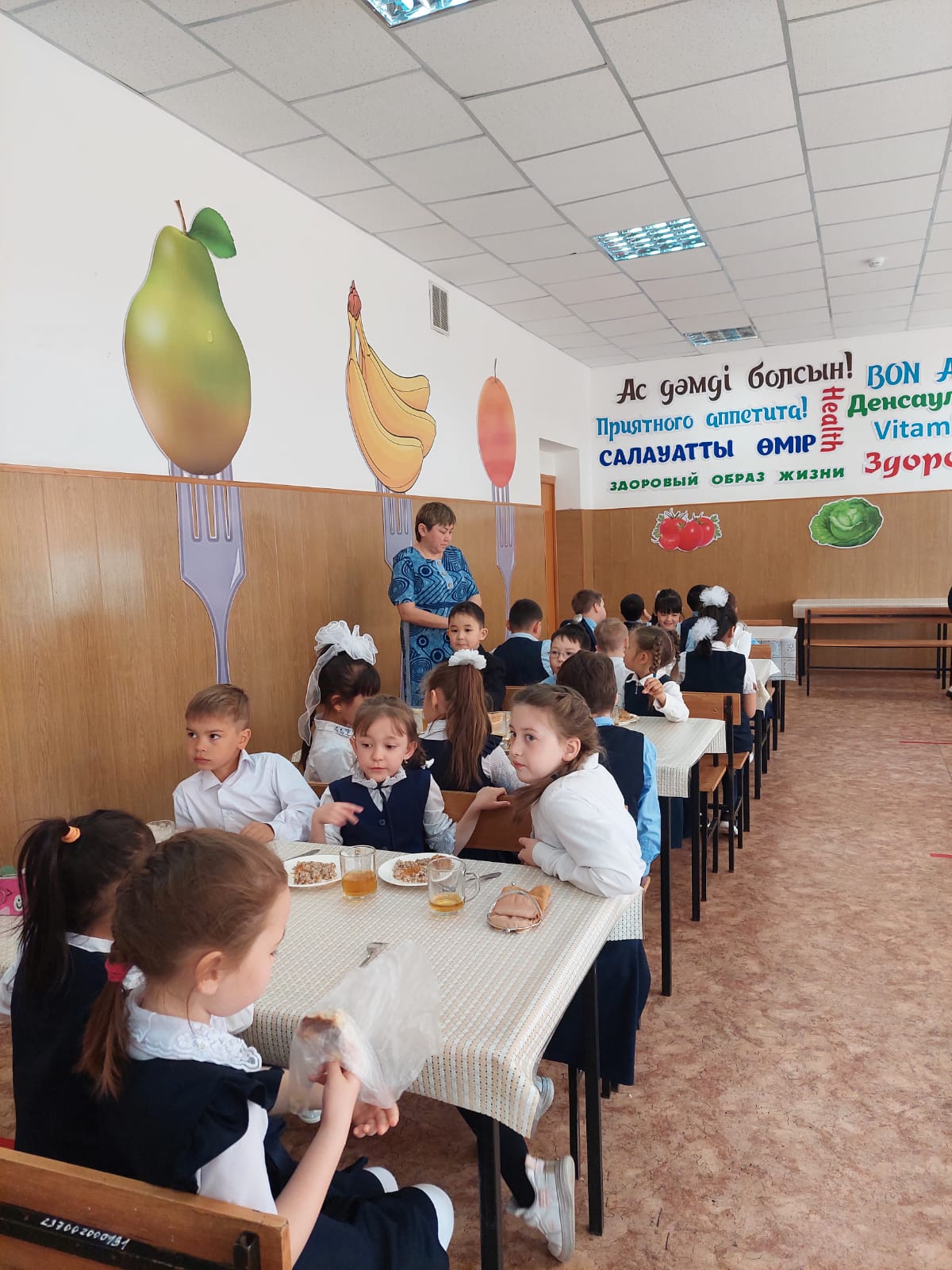 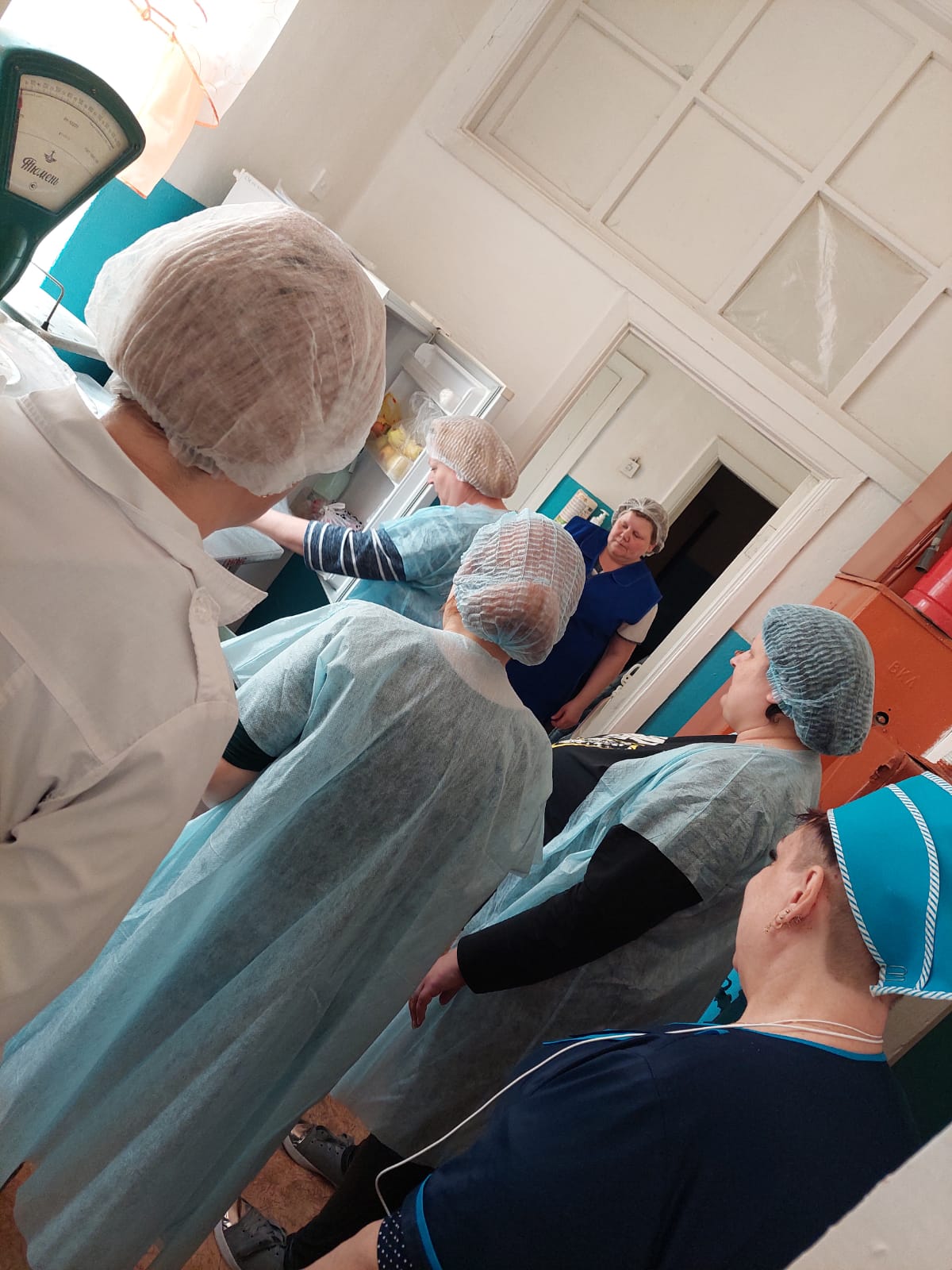 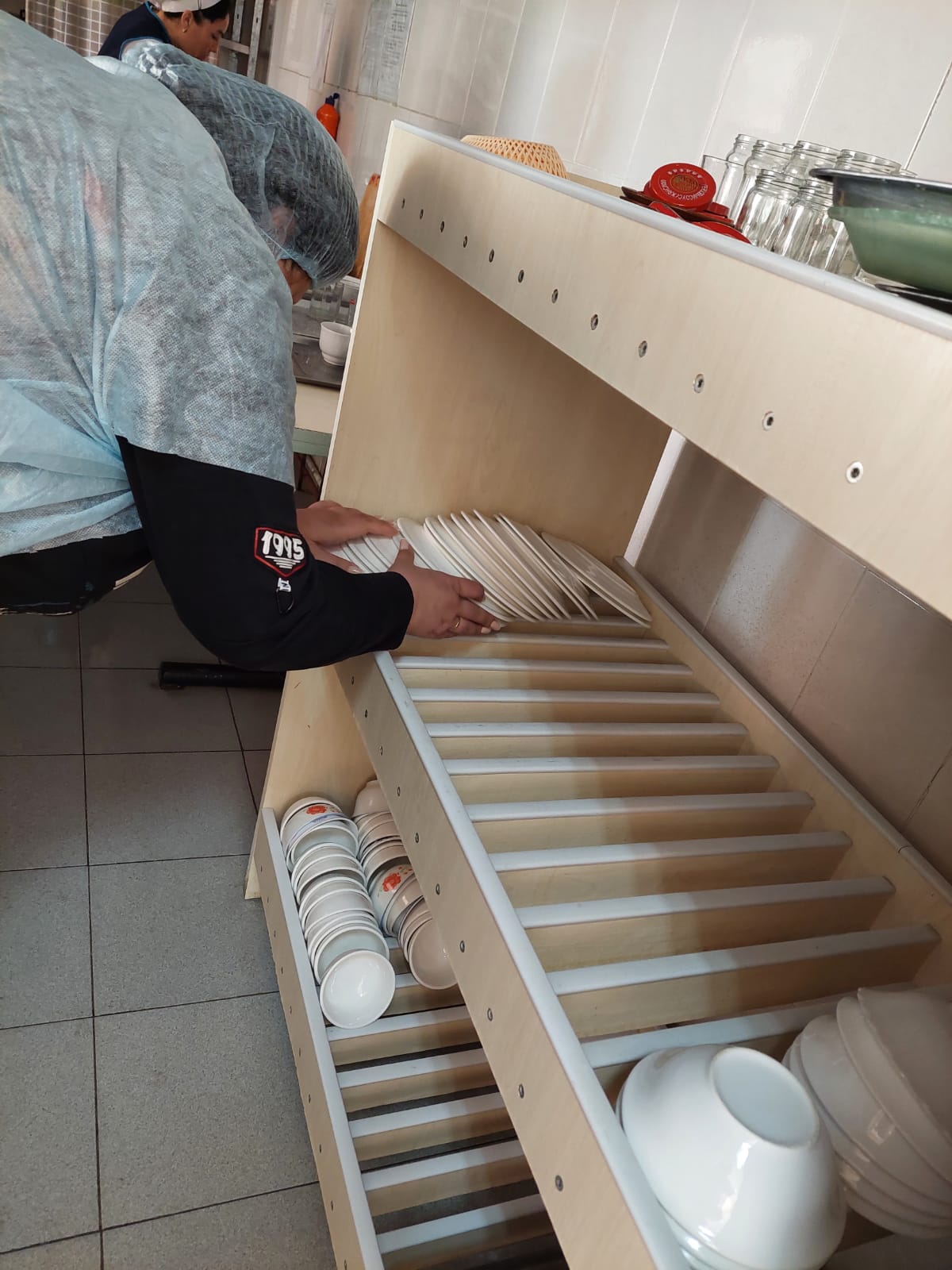 